airCentricMC 2Multi Tilt*Multi Tilt*Noir Minuit [air2-MT/air2S-MT]Multi Tilt*Multi Tilt*Gris Clair [air2-MTG/air2S-MTG]Dossier:Noir Minuit / Gris ClairSystème d’ajustement de la hauteur breveté sur 5"Dossier en plastique avec espace d’aération [2]Dossier solide [2S]Procédé unique de mousse moulée et structure avec aérationDossier anatomique rembourré (19"w x 24"h)Accoudoirs: Noir Minuit / Gris Clair [G] Options:Accoudoir tCentric à réglages de hauteur et latéral [TCL / TCLG]Accoudoir tCentric à réglages de hauteur et depivotement [TC360 / TC360G]Accoudoir tCentric à réglages de hauteur, de pivotement et latéral [TCL360 / TCL360G]Siège:
Noir Minuit / Gris Clair Mousse polyuréthane moulée deux densitésStructure contre-plaqué, bois franc 8 plis (20”l x 19”p)Siège avec coutures Options:Très Petit (17 ½”w x 15 ½”d) [XSS]Petit (18 ½”w x 17”d) [SS]Format Large (22”w x 19”d) [PS]Format Long (20”w x 21”d) [XLS]Format Plus (22”w x 21”d) [XPS]Mousse mémoire [EA]Mousse triple densité (ajoute ¼" à la profondeur et largeur du siège) [TDF]Assise non personnalisée [NTS]Réglage de la hauteur du siège:
Noir Minuit / Gris ClairCylindre 125 mm (16" – 21 ½")Options:Noir Minuit / Gris Clair [G]Cylindre 80 mm Pneumatic Lift (Seulement disponible avec base en nylon renforcée de fibre de verre de 26") (15 ¾”-18 ¾”) [80MM/G80MM]Cylindre 100 mm (16”-19 ½”) [100MM/G100MM]Cylindre 140 mm (17 ½”-23”) [140MM/G140MM]Mécanisme Multi Tilt:Noir Minuit / Gris Clair Infinite Lock Free FloatBack Angle AdjustmentAdjustable Spring TensionInfinite Forward Tilt Lock Out2 ½” Depth Adjustable Seat SliderBase/Patins/Roues et Roulettes:Noir Minuit 25" Base à profil moyen en nylon renforcé de verre 5 roulettes doubles en nylon pout tapis Gris Clair 26" Base à profil moyen en nylon renforcé de verre5 roulettes doubles en nylon pour tapis 2Options:Noir Minuit / Gris Clair Base d’aluminium poli de 26" [26PB]Roulettes Chromés Accent [CAC]Roulettes simples en nylon [SW]Roulettes simples en uréthane [SWU]Roulettes doubles en uréthane [UC]Patins de 2 ¼” [2G]Noir Minuit Base en nylon renforcée de fibre verre de 26" [26NB]Base en nylon moyen profil renforcée de fibre verre de 26" [26MP] Additionnelles Options: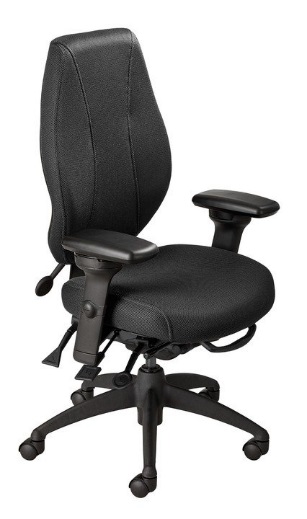 Noir Minuit / Gris Clair [G] Pompe lombaire [AL/ALG]Pompe thoracique [AT/ATG]Appui-tête réglable recouvrement façon tailleur [AHR/AHRG]24 Hour Multi Tile Mechanism [24MT] (Noir Minuit)Dimensions:Poids emballé / volume 56 lbs. / 11,7 pi. cu. *Combiner les éléments des fauteuils Noir Minuit et Gris Clair n'est pas une option disponible.Mécanisme Multi Tilt:Noir Minuit / Gris Clair Infinite Lock Free FloatBack Angle AdjustmentAdjustable Spring TensionInfinite Forward Tilt Lock Out2 ½” Depth Adjustable Seat SliderBase/Patins/Roues et Roulettes:Noir Minuit 25" Base à profil moyen en nylon renforcé de verre 5 roulettes doubles en nylon pout tapis Gris Clair 26" Base à profil moyen en nylon renforcé de verre5 roulettes doubles en nylon pour tapis 2Options:Noir Minuit / Gris Clair Base d’aluminium poli de 26" [26PB]Roulettes Chromés Accent [CAC]Roulettes simples en nylon [SW]Roulettes simples en uréthane [SWU]Roulettes doubles en uréthane [UC]Patins de 2 ¼” [2G]Noir Minuit Base en nylon renforcée de fibre verre de 26" [26NB]Base en nylon moyen profil renforcée de fibre verre de 26" [26MP] Additionnelles Options:Noir Minuit / Gris Clair [G] Pompe lombaire [AL/ALG]Pompe thoracique [AT/ATG]Appui-tête réglable recouvrement façon tailleur [AHR/AHRG]24 Hour Multi Tile Mechanism [24MT] (Noir Minuit)Dimensions:Poids emballé / volume 56 lbs. / 11,7 pi. cu. *Combiner les éléments des fauteuils Noir Minuit et Gris Clair n'est pas une option disponible.